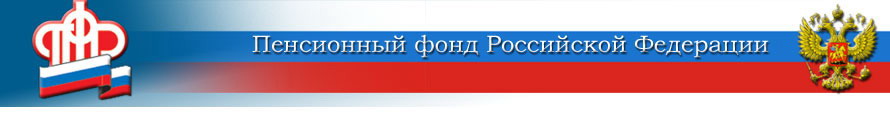 ГОСУДАРСТВЕННОЕ УЧРЕЖДЕНИЕ –ОТДЕЛЕНИЕ ПЕНСИОННОГО ФОНДА РОССИЙСКОЙ ФЕДЕРАЦИИПО ЯРОСЛАВСКОЙ ОБЛАСТИМаршруты мобильной клиентской службы в феврале 2020 годаВ феврале 2020 года мобильный офис клиентской службы ПФР вновь отправится в отдалённые населённые пункты нашей области. В этом месяце МКС посетит 12 посёлков, сёл и деревень. Первый выезд состоится уже 5 февраля в  Первомайский  район.Напомним, мобильная клиентская служба ПФР – это современный офис, только на колёсах, который ориентирован на жителей отдалённых населённых пунктов. Служба представляет аналог стационарной, и любой обратившийся сюда вправе рассчитывать на получение всего спектра услуг, которые предоставляют территориальные управления Пенсионного фонда.Автомобиль оборудован необходимыми техническими средствами, которые позволяют в режиме реального времени даже в самых отдалённых районах использовать информацию, хранящуюся в базе данных ПФР.Мобильный офис клиентской службы Пенсионного фонда в ноябре  будет осуществлять приём граждан:5 февраля – в Первомайском муниципальном районе (с. Семеновское);6 февраля – в Переславском муниципальном районе (д. Дмитриевское);11 февраля – в Даниловском муниципальном районе (с. Спас);12 февраля – в Некоузском муниципальном районе (п. Борок);13 февраля – в Борисоглебском муниципальном районе (с. Селище);18 февраля – в Некрасовском муниципальном районе (с. Бурмакино, р.п. Бурмакино, д. Котлово);19 февраля – в Пошехонском муниципальном районе (с. Покров-Рогули);20 февраля – в Ростовском муниципальном районе (п. Горный);27 февраля – в Тутаевском муниципальном районе (д. Емишево, д. Столбищи).Пресс-служба Отделения ПФРпо Ярославской области150049 г. Ярославль,проезд Ухтомского, д. 5Пресс-служба: (4852) 59 01 28Факс: (4852) 59 02 82E-mail: smi@086.pfr.ru